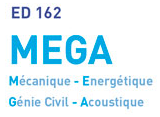 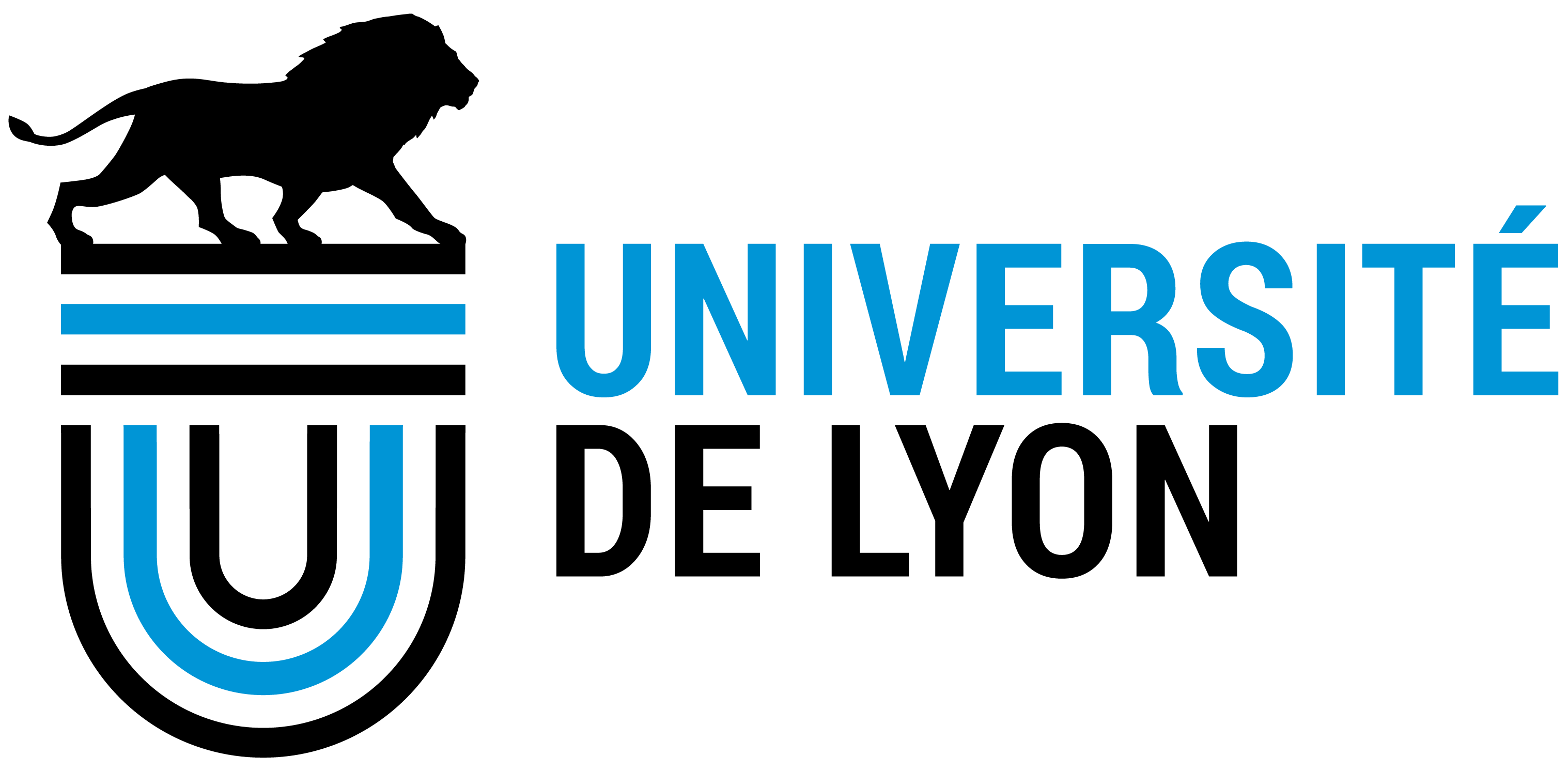 Article 2. Statut du/de la doctorant·e Article 3. Rythme de la thèseAux termes de l’Article 14 de l’arrêté du 25 mai 2016, la préparation du doctorat s’effectue en règle générale en 3 ans en équivalent temps plein consacré à la recherche. Dans les autres cas, la durée de préparation peut-être au plus de 6 ansLe/la doctorant·e réalise sa thèse à : Article 4. Description du projet de thèse Limité à 2 pages maximum, le descriptif du projet de thèse présentera le contexte scientifique et les principaux objectifs de la thèse. Il doit être joint en annexe de la présente convention.Article 5. Encadrement et suivi de la thèseModalités d’intégration au sein du laboratoire d’accueil : [décrire notamment les conditions d’accès au laboratoire et ses équipements, bureau, badge d’accès, …]Dans le cas d’une thèse partenariale (académique ou industrielle) : préciser les noms et coordonnées du/des partenaires, les modalités d’intégration chez le partenaire : [indiquer le pourcentage du temps travail passé chez le partenaire, périodicité]Modalités d'encadrement, de suivi de la formation et d’avancement des recherches du doctorant : [décrire ici les modalités de suivi du doctorant : fréquence des rencontres, suivi à distance, le nom des membres de l’équipe d’encadrement autres que les directeurs / codirecteurs de thèse, …]Article 6. Calendrier prévisionnel du projet de recherche[Expliciter ici un planning prévisionnel sur la durée de la thèse, incluant les éventuels séjours hors du laboratoire d’accueil, la période de rédaction et la soutenance de thèse. ]Article 7. Conditions matérielles de réalisation du projet de recherche[Indiquer ici les éléments précisant les conditions matérielles de réalisation du projet de recherche, par exemple le financement associé au projet, les dispositifs expérimentaux, le matériel informatique, les outils spécifiques, les conditions de soumission et participation à des colloques, etc.]Article 8. Projet professionnel[Expliciter ici les pistes (publiques/privées) envisagées par le doctorant et l’adéquation du projet de recherche dans cette perspective.]Article 9. Parcours individuel prévisionnel de formation en lien avec ce projet[Indiquer ici le parcours de formation envisagé, compatible avec le volume horaire de 39h de formation transversale + 34 h de formation scientifique + préparation de 6 notes de synthèse sur des séminaires de laboratoire dont 3 labellisés MEGA.Les exigences de l'ED en matière de formation sont définies de manière plus détaillée dans le règlement intérieur de l'ED.]Formations scientifiques :Formations transversales (proposées par l’Université de Lyon, l’école doctorale, etc.)AutreArticle 10. Objectifs de valorisation des travaux de recherche[Indiquer ici ces objectifs]Publication, congrès et colloques envisagés : toute communication devra être conforme au protocole de signature en vigueur (disponible auprès du directeur de l’unité de recherche).Contraintes de confidentialité éventuellesPropriété intellectuelle, brevetFait à   			le  		   en 1 exemplaire original, IMPORTANT : Le document signé doit être intégré au dossier SIGED du/de la doctorant·e (onglet documents complémentaires).Année universitaire 2020-2021Convention Individuelle de Formation DoctoraleVu l’arrêté du 25 mai 2016 fixant le cadre national de la formation et les modalités conduisant à la délivrance du diplôme national de doctorat, Vu la charte du doctorat de l’Université de Lyon.Entre : [Civilité, nom, prénom], ci-après dénommé le/la doctorant·e, d’une part Et  [Civilité, nom, prénom], ci-après dénommé le/la directeur/trice de thèse, d’autre part, Considérant que :L’article 12 de l’arrêté du 25 mai 2016 prévoit l’élaboration d’une convention individuelle de formation en application de la charte du doctorat ; L’établissement d’inscription est garant de sa mise en œuvre à travers les écoles doctorales.Il est convenu ce qui suit : Article 1. Le/la doctorant·e est inscrit·e : Etablissement d’inscription : [Désignation] École doctorale : ED162 MEGA, dirigée par Jocelyn BONJOURIntitulé du doctorat : [spécialité]Sujet de la thèse : [titre de la thèse] Unité de recherche : [libellé], dirigée par [nom + prénom du directeur] Directeur/trice de thèse : [civilité, nom, prénom]Co-directeur/trice de thèse (le cas échéant) : [civilité, nom, prénom]Co-directeur/trice de thèse en entreprise (le cas échéant) : [civilité, nom, prénom]Adresse mél du/de la doctorant·e : [adresse mél]Dans le cadre d’une cotutelle internationale de thèseÉtablissement partenaire : [Dénomination de l’établissement partenaire, ville, pays]Unité de recherche : [libellé], dirigée par [nom + prénom du directeur]Directeur/trice de thèse à l’étranger : [civilité, nom, prénom]Contractuel     oui    □           non □Si oui, type de contrat :	□ Contrat doctoral□ Contrat Durée Déterminée  □ Contrat CIFREBoursier  (d’un organisme étranger)    oui    □        non □Boursier  (d’un organisme étranger)    oui    □        non □Exerçant une activité salariée (statut de professionnel)        oui    □      non □Exerçant une activité salariée (statut de professionnel)        oui    □      non □Autre financement        oui    □        non □Autre financement        oui    □        non □Sans financement        oui    □        non □Sans financement        oui    □        non □□ Temps complet□ Activités complémentaires au contrat doctoral (le cas échéant)□ Temps partiel (au minimum, 50% du temps doit être consacré à la thèse) Quotité :Si temps partiel, préciser le statut professionnel du/de la doctorant·e : [préciser ici]□ Temps partiel (au minimum, 50% du temps doit être consacré à la thèse) Quotité :Si temps partiel, préciser le statut professionnel du/de la doctorant·e : [préciser ici]Signatures (avec visa éventuel du Directeur de laboratoire) :Signatures (avec visa éventuel du Directeur de laboratoire) :Directeur/trice·s de thèse Doctorant·eArticle 11. Durée et résiliation La convention est conclue pour la durée de la thèse. Elle peut être modifiée en tant que de besoin, lors des réinscriptions par accord signé entre les parties.Article 11. Durée et résiliation La convention est conclue pour la durée de la thèse. Elle peut être modifiée en tant que de besoin, lors des réinscriptions par accord signé entre les parties.Révisée le :Révisée le :Signatures (avec visa éventuel du Directeur de laboratoire):Signatures (avec visa éventuel du Directeur de laboratoire):Directeur/trice·s de thèse Doctorant·e